國立臺南藝術大學學生補換發數位學生證申請表 申請日期：       年       月       日      icash數位票卡處理申請單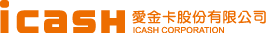 學校名稱：      臺南藝術大學      　　　　　　送件日期：         年       月       日承辧人員；     教務處(註冊組)      　　　　　　承辦人聯絡電話：     (06)693-1214      註﹕因愛金卡股份有限公司(以下簡稱本公司)提供icash實名制相關服務，本公司需保留您的個人資料以完成icash電子票證掛失及服務之用，且配合個人資料保護法之實施，已將應告知之事項登載於本公司官網www.icash.com.tw，若有任何疑義，請撥打客服專線0800-233-888洽詢。本公司僅協助處理icash票卡功能，其它學生證功能及停用相關問題，請洽詢學校承辦窗口辦理。姓名、學號、聯絡電話及申請項目內容需完整填寫，並由校方審核通過後上傳。
若申請單內容不完整，需由校方重新上傳完整之申請單，並通知本公司以完成後續相關作業。「卡片毀損」係指票卡表面有明顯人為刮痕、折損、截角、打洞、黏貼(經本公司授權者除外)或塗抺異物、晶片突出、斷裂、彎曲或任何經本公司判定可歸因於人為使用不當致無法繼續使用者。持卡人辦理退費，將依持卡人提供之匯款資訊辦理退費，若匯款資訊不完整或錯誤，將由持卡者自行承擔。另申請者需繳交補換發費用於學校承辦窗口(掛失手續費、退費手續費、郵資費用由學校支付)，匯款手續費用將由卡片中可用餘額扣除，若可用餘額低於前述費用，將無法辦理退費。姓     名（書寫全名）姓     名（書寫全名）姓     名（書寫全名）中文： 中文： 中文： 中文： 中文： 中文： 姓     名（書寫全名）姓     名（書寫全名）姓     名（書寫全名）英文：                                     （須與護照一致）英文：                                     （須與護照一致）英文：                                     （須與護照一致）英文：                                     （須與護照一致）英文：                                     （須與護照一致）英文：                                     （須與護照一致）學          號學          號學          號生日生日年    月    日院  所  系  別院  所  系  別院  所  系  別   學院                研究所/學系             組   學院                研究所/學系             組   學院                研究所/學系             組   學院                研究所/學系             組   學院                研究所/學系             組   學院                研究所/學系             組申請原因申請原因申請原因申請原因申請原因敬致教務處註冊組學生                  （簽章）民國      年     月     日敬致教務處註冊組學生                  （簽章）民國      年     月     日敬致教務處註冊組學生                  （簽章）民國      年     月     日敬致教務處註冊組學生                  （簽章）民國      年     月     日□  遺失,    本人於     年     月    日 遺失學生證,特立此證聲明作廢,如有不實,一切責任願自行負擔。 □  污損＜須繳回原證＞□  改名（請附戶籍謄本）＜須繳回原證＞□  其他：□  遺失,    本人於     年     月    日 遺失學生證,特立此證聲明作廢,如有不實,一切責任願自行負擔。 □  污損＜須繳回原證＞□  改名（請附戶籍謄本）＜須繳回原證＞□  其他：□  遺失,    本人於     年     月    日 遺失學生證,特立此證聲明作廢,如有不實,一切責任願自行負擔。 □  污損＜須繳回原證＞□  改名（請附戶籍謄本）＜須繳回原證＞□  其他：□  遺失,    本人於     年     月    日 遺失學生證,特立此證聲明作廢,如有不實,一切責任願自行負擔。 □  污損＜須繳回原證＞□  改名（請附戶籍謄本）＜須繳回原證＞□  其他：□  遺失,    本人於     年     月    日 遺失學生證,特立此證聲明作廢,如有不實,一切責任願自行負擔。 □  污損＜須繳回原證＞□  改名（請附戶籍謄本）＜須繳回原證＞□  其他：敬致教務處註冊組學生                  （簽章）民國      年     月     日敬致教務處註冊組學生                  （簽章）民國      年     月     日敬致教務處註冊組學生                  （簽章）民國      年     月     日敬致教務處註冊組學生                  （簽章）民國      年     月     日領  取    方  式領  取    方  式□自   取□本校代寄〈請附貼足掛號郵資28元之回郵信封乙個〉□自   取□本校代寄〈請附貼足掛號郵資28元之回郵信封乙個〉□自   取□本校代寄〈請附貼足掛號郵資28元之回郵信封乙個〉□自   取□本校代寄〈請附貼足掛號郵資28元之回郵信封乙個〉□自   取□本校代寄〈請附貼足掛號郵資28元之回郵信封乙個〉□自   取□本校代寄〈請附貼足掛號郵資28元之回郵信封乙個〉□自   取□本校代寄〈請附貼足掛號郵資28元之回郵信封乙個〉住    址住    址(非本校代寄者免填)(非本校代寄者免填)(非本校代寄者免填)(非本校代寄者免填)(非本校代寄者免填)(非本校代寄者免填)(非本校代寄者免填)電    話電    話出納組收 據 號 碼收 據 號 碼收 據 號 碼繳 費 金 額經手人經手人出納組收電收電收電           元經手人經手人註冊組辦妥日期       年     月      日辦妥日期       年     月      日辦妥日期       年     月      日辦妥日期       年     月      日承辦人承辦人領取人簽章：                            領取日期：         年       月       日領取人簽章：                            領取日期：         年       月       日領取人簽章：                            領取日期：         年       月       日領取人簽章：                            領取日期：         年       月       日領取人簽章：                            領取日期：         年       月       日領取人簽章：                            領取日期：         年       月       日領取人簽章：                            領取日期：         年       月       日領取人簽章：                            領取日期：         年       月       日領取人簽章：                            領取日期：         年       月       日附註：如因遺失學生證，請先至愛金卡股份有限公司線上掛失系統https://www.icash.com.tw/Student/Index/，完成掛失。請填妥本申請表及數位票卡處理申請單(如下一頁)至出納組繳交工本費200元後，持申請表單及繳費收據送交註冊組承辦人辦理。   如需更換大頭照，請附二吋照片一張【背面書寫 姓名、學號、系所】。請於約20個工作天(不含例假日)後，攜帶繳費收據向註冊組承辦人領取新證。委託他人申請者應附申請人委託書（請至教務處網頁下載申辦委託書）。補、換發學生證收費標準業經107年10月17日107學年度第3 次行政會議討論通過。附註：如因遺失學生證，請先至愛金卡股份有限公司線上掛失系統https://www.icash.com.tw/Student/Index/，完成掛失。請填妥本申請表及數位票卡處理申請單(如下一頁)至出納組繳交工本費200元後，持申請表單及繳費收據送交註冊組承辦人辦理。   如需更換大頭照，請附二吋照片一張【背面書寫 姓名、學號、系所】。請於約20個工作天(不含例假日)後，攜帶繳費收據向註冊組承辦人領取新證。委託他人申請者應附申請人委託書（請至教務處網頁下載申辦委託書）。補、換發學生證收費標準業經107年10月17日107學年度第3 次行政會議討論通過。附註：如因遺失學生證，請先至愛金卡股份有限公司線上掛失系統https://www.icash.com.tw/Student/Index/，完成掛失。請填妥本申請表及數位票卡處理申請單(如下一頁)至出納組繳交工本費200元後，持申請表單及繳費收據送交註冊組承辦人辦理。   如需更換大頭照，請附二吋照片一張【背面書寫 姓名、學號、系所】。請於約20個工作天(不含例假日)後，攜帶繳費收據向註冊組承辦人領取新證。委託他人申請者應附申請人委託書（請至教務處網頁下載申辦委託書）。補、換發學生證收費標準業經107年10月17日107學年度第3 次行政會議討論通過。附註：如因遺失學生證，請先至愛金卡股份有限公司線上掛失系統https://www.icash.com.tw/Student/Index/，完成掛失。請填妥本申請表及數位票卡處理申請單(如下一頁)至出納組繳交工本費200元後，持申請表單及繳費收據送交註冊組承辦人辦理。   如需更換大頭照，請附二吋照片一張【背面書寫 姓名、學號、系所】。請於約20個工作天(不含例假日)後，攜帶繳費收據向註冊組承辦人領取新證。委託他人申請者應附申請人委託書（請至教務處網頁下載申辦委託書）。補、換發學生證收費標準業經107年10月17日107學年度第3 次行政會議討論通過。附註：如因遺失學生證，請先至愛金卡股份有限公司線上掛失系統https://www.icash.com.tw/Student/Index/，完成掛失。請填妥本申請表及數位票卡處理申請單(如下一頁)至出納組繳交工本費200元後，持申請表單及繳費收據送交註冊組承辦人辦理。   如需更換大頭照，請附二吋照片一張【背面書寫 姓名、學號、系所】。請於約20個工作天(不含例假日)後，攜帶繳費收據向註冊組承辦人領取新證。委託他人申請者應附申請人委託書（請至教務處網頁下載申辦委託書）。補、換發學生證收費標準業經107年10月17日107學年度第3 次行政會議討論通過。附註：如因遺失學生證，請先至愛金卡股份有限公司線上掛失系統https://www.icash.com.tw/Student/Index/，完成掛失。請填妥本申請表及數位票卡處理申請單(如下一頁)至出納組繳交工本費200元後，持申請表單及繳費收據送交註冊組承辦人辦理。   如需更換大頭照，請附二吋照片一張【背面書寫 姓名、學號、系所】。請於約20個工作天(不含例假日)後，攜帶繳費收據向註冊組承辦人領取新證。委託他人申請者應附申請人委託書（請至教務處網頁下載申辦委託書）。補、換發學生證收費標準業經107年10月17日107學年度第3 次行政會議討論通過。附註：如因遺失學生證，請先至愛金卡股份有限公司線上掛失系統https://www.icash.com.tw/Student/Index/，完成掛失。請填妥本申請表及數位票卡處理申請單(如下一頁)至出納組繳交工本費200元後，持申請表單及繳費收據送交註冊組承辦人辦理。   如需更換大頭照，請附二吋照片一張【背面書寫 姓名、學號、系所】。請於約20個工作天(不含例假日)後，攜帶繳費收據向註冊組承辦人領取新證。委託他人申請者應附申請人委託書（請至教務處網頁下載申辦委託書）。補、換發學生證收費標準業經107年10月17日107學年度第3 次行政會議討論通過。附註：如因遺失學生證，請先至愛金卡股份有限公司線上掛失系統https://www.icash.com.tw/Student/Index/，完成掛失。請填妥本申請表及數位票卡處理申請單(如下一頁)至出納組繳交工本費200元後，持申請表單及繳費收據送交註冊組承辦人辦理。   如需更換大頭照，請附二吋照片一張【背面書寫 姓名、學號、系所】。請於約20個工作天(不含例假日)後，攜帶繳費收據向註冊組承辦人領取新證。委託他人申請者應附申請人委託書（請至教務處網頁下載申辦委託書）。補、換發學生證收費標準業經107年10月17日107學年度第3 次行政會議討論通過。附註：如因遺失學生證，請先至愛金卡股份有限公司線上掛失系統https://www.icash.com.tw/Student/Index/，完成掛失。請填妥本申請表及數位票卡處理申請單(如下一頁)至出納組繳交工本費200元後，持申請表單及繳費收據送交註冊組承辦人辦理。   如需更換大頭照，請附二吋照片一張【背面書寫 姓名、學號、系所】。請於約20個工作天(不含例假日)後，攜帶繳費收據向註冊組承辦人領取新證。委託他人申請者應附申請人委託書（請至教務處網頁下載申辦委託書）。補、換發學生證收費標準業經107年10月17日107學年度第3 次行政會議討論通過。持卡人姓名學號 學號 聯絡電話聯絡電話卡片版面卡片版面卡片版面 學生證 學生證 學生證申請項目1.掛失，申請補辦新卡 (原卡片內餘額轉置至新卡) 2.掛失，申請補辦新卡 (原卡片內餘額申請退費，請填寫匯款資訊)3.掛失，不需補辦新卡，申請退費 (退費一律採用匯款方式，請填寫匯款資訊)4.掛失，不需補辦新卡，也不退費5.換發新卡(原卡需寄回愛金卡(股)公司，原卡號16碼：_________________________) 
□更改姓名 □更換照片 □轉系(科)生 □卡片功能異常 □其他_________________備註：___________________________ _______________________________________1.掛失，申請補辦新卡 (原卡片內餘額轉置至新卡) 2.掛失，申請補辦新卡 (原卡片內餘額申請退費，請填寫匯款資訊)3.掛失，不需補辦新卡，申請退費 (退費一律採用匯款方式，請填寫匯款資訊)4.掛失，不需補辦新卡，也不退費5.換發新卡(原卡需寄回愛金卡(股)公司，原卡號16碼：_________________________) 
□更改姓名 □更換照片 □轉系(科)生 □卡片功能異常 □其他_________________備註：___________________________ _______________________________________1.掛失，申請補辦新卡 (原卡片內餘額轉置至新卡) 2.掛失，申請補辦新卡 (原卡片內餘額申請退費，請填寫匯款資訊)3.掛失，不需補辦新卡，申請退費 (退費一律採用匯款方式，請填寫匯款資訊)4.掛失，不需補辦新卡，也不退費5.換發新卡(原卡需寄回愛金卡(股)公司，原卡號16碼：_________________________) 
□更改姓名 □更換照片 □轉系(科)生 □卡片功能異常 □其他_________________備註：___________________________ _______________________________________1.掛失，申請補辦新卡 (原卡片內餘額轉置至新卡) 2.掛失，申請補辦新卡 (原卡片內餘額申請退費，請填寫匯款資訊)3.掛失，不需補辦新卡，申請退費 (退費一律採用匯款方式，請填寫匯款資訊)4.掛失，不需補辦新卡，也不退費5.換發新卡(原卡需寄回愛金卡(股)公司，原卡號16碼：_________________________) 
□更改姓名 □更換照片 □轉系(科)生 □卡片功能異常 □其他_________________備註：___________________________ _______________________________________1.掛失，申請補辦新卡 (原卡片內餘額轉置至新卡) 2.掛失，申請補辦新卡 (原卡片內餘額申請退費，請填寫匯款資訊)3.掛失，不需補辦新卡，申請退費 (退費一律採用匯款方式，請填寫匯款資訊)4.掛失，不需補辦新卡，也不退費5.換發新卡(原卡需寄回愛金卡(股)公司，原卡號16碼：_________________________) 
□更改姓名 □更換照片 □轉系(科)生 □卡片功能異常 □其他_________________備註：___________________________ _______________________________________1.掛失，申請補辦新卡 (原卡片內餘額轉置至新卡) 2.掛失，申請補辦新卡 (原卡片內餘額申請退費，請填寫匯款資訊)3.掛失，不需補辦新卡，申請退費 (退費一律採用匯款方式，請填寫匯款資訊)4.掛失，不需補辦新卡，也不退費5.換發新卡(原卡需寄回愛金卡(股)公司，原卡號16碼：_________________________) 
□更改姓名 □更換照片 □轉系(科)生 □卡片功能異常 □其他_________________備註：___________________________ _______________________________________1.掛失，申請補辦新卡 (原卡片內餘額轉置至新卡) 2.掛失，申請補辦新卡 (原卡片內餘額申請退費，請填寫匯款資訊)3.掛失，不需補辦新卡，申請退費 (退費一律採用匯款方式，請填寫匯款資訊)4.掛失，不需補辦新卡，也不退費5.換發新卡(原卡需寄回愛金卡(股)公司，原卡號16碼：_________________________) 
□更改姓名 □更換照片 □轉系(科)生 □卡片功能異常 □其他_________________備註：___________________________ _______________________________________※ 補辦新卡者，餘額將匯入帳戶，請填寫下方資料。※ 辦理掛失，申請退費，請填寫下方資料，並檢附銀行存摺正面影本（限匯入本人帳戶且需自行負擔匯款手續費）※ 補辦新卡者，餘額將匯入帳戶，請填寫下方資料。※ 辦理掛失，申請退費，請填寫下方資料，並檢附銀行存摺正面影本（限匯入本人帳戶且需自行負擔匯款手續費）※ 補辦新卡者，餘額將匯入帳戶，請填寫下方資料。※ 辦理掛失，申請退費，請填寫下方資料，並檢附銀行存摺正面影本（限匯入本人帳戶且需自行負擔匯款手續費）※ 補辦新卡者，餘額將匯入帳戶，請填寫下方資料。※ 辦理掛失，申請退費，請填寫下方資料，並檢附銀行存摺正面影本（限匯入本人帳戶且需自行負擔匯款手續費）※ 補辦新卡者，餘額將匯入帳戶，請填寫下方資料。※ 辦理掛失，申請退費，請填寫下方資料，並檢附銀行存摺正面影本（限匯入本人帳戶且需自行負擔匯款手續費）※ 補辦新卡者，餘額將匯入帳戶，請填寫下方資料。※ 辦理掛失，申請退費，請填寫下方資料，並檢附銀行存摺正面影本（限匯入本人帳戶且需自行負擔匯款手續費）※ 補辦新卡者，餘額將匯入帳戶，請填寫下方資料。※ 辦理掛失，申請退費，請填寫下方資料，並檢附銀行存摺正面影本（限匯入本人帳戶且需自行負擔匯款手續費）※ 補辦新卡者，餘額將匯入帳戶，請填寫下方資料。※ 辦理掛失，申請退費，請填寫下方資料，並檢附銀行存摺正面影本（限匯入本人帳戶且需自行負擔匯款手續費）退費申請(註5)卡片餘額狀態□餘額 ______ 元  □讀取不到餘額□餘額 ______ 元  □讀取不到餘額□餘額 ______ 元  □讀取不到餘額□餘額 ______ 元  □讀取不到餘額□餘額 ______ 元  □讀取不到餘額備註匯款資訊收款人戶名匯款資訊銀行名稱銀行代號(3碼)銀行代號(3碼)匯款資訊分行名稱分行代碼(3碼)分行代碼(3碼)匯款資訊匯款帳號█本人同意提供上述之個人資料予愛金卡(股)公司做為實名制及掛失服務之用，無簽章者本申請單無效，愛金卡(股)公司無法辦理作業。簽章﹕                                     (簽章內容需與表格填寫之姓名一致)    █本人同意提供上述之個人資料予愛金卡(股)公司做為實名制及掛失服務之用，無簽章者本申請單無效，愛金卡(股)公司無法辦理作業。簽章﹕                                     (簽章內容需與表格填寫之姓名一致)    █本人同意提供上述之個人資料予愛金卡(股)公司做為實名制及掛失服務之用，無簽章者本申請單無效，愛金卡(股)公司無法辦理作業。簽章﹕                                     (簽章內容需與表格填寫之姓名一致)    █本人同意提供上述之個人資料予愛金卡(股)公司做為實名制及掛失服務之用，無簽章者本申請單無效，愛金卡(股)公司無法辦理作業。簽章﹕                                     (簽章內容需與表格填寫之姓名一致)    █本人同意提供上述之個人資料予愛金卡(股)公司做為實名制及掛失服務之用，無簽章者本申請單無效，愛金卡(股)公司無法辦理作業。簽章﹕                                     (簽章內容需與表格填寫之姓名一致)    █本人同意提供上述之個人資料予愛金卡(股)公司做為實名制及掛失服務之用，無簽章者本申請單無效，愛金卡(股)公司無法辦理作業。簽章﹕                                     (簽章內容需與表格填寫之姓名一致)    █本人同意提供上述之個人資料予愛金卡(股)公司做為實名制及掛失服務之用，無簽章者本申請單無效，愛金卡(股)公司無法辦理作業。簽章﹕                                     (簽章內容需與表格填寫之姓名一致)    █本人同意提供上述之個人資料予愛金卡(股)公司做為實名制及掛失服務之用，無簽章者本申請單無效，愛金卡(股)公司無法辦理作業。簽章﹕                                     (簽章內容需與表格填寫之姓名一致)    